Scoil Bhríde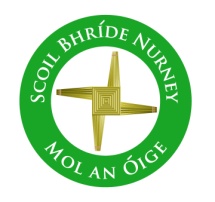 Nurney, Co. KildareTelephone: (045) 526767www.nurneyns.comsbnurney@gmail.com 6th March 2024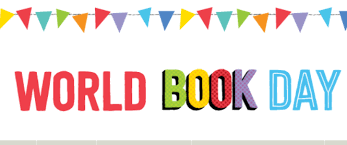 Dear Parents/Guardians Please read both sides!!!!!World Book DayTo celebrate World Book Day all pupils are being invited to dress up as their favorite book character on Thursday March 7th. So please start planning your costumes! The Newspaper is sending a photographer.New pupils in our schoolBest wishes to all the new boys and girls who have joined our school. We extend a warm welcome to: Seán, Tyler, Cody and Saoirse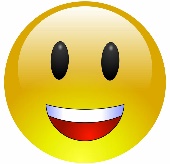 School AssemblyWell done to all our pupils who received well done awards over the last month for great lining up, working hard, following teacher instructions, following the school rules, playing fair and nice in our school by showing kindness, compassion, respect, saying sorry and offering forgiveness. Congratulations to the following pupils who were pulled out of our “Well Done Award Prize Draw” Kaan  – Senior Infants, Tadhg – 2nd class, Shay – 3rd class, Rynn – 6th classDance lessons for all pupils A 6-week course of dance classes for all pupils with a specialist instructor started on February 20th. Payment of 5 Euro from each pupil is now due. Thank you.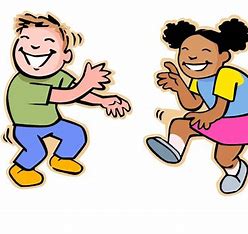 SwimmingA six-week course of swimming classes in K-Leisure Athy for 4th class starts on April 10th 2024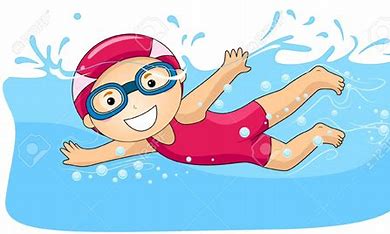 Payment of 50 Euro from each 4th class pupil is now due. Thank you. March – the month of all seasons!As we head into a variety of weathers, please ensure your child has appropriate outdoor clothing for each and every school day. Thank you 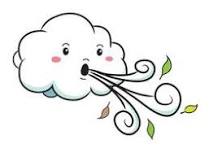 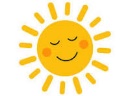 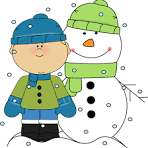 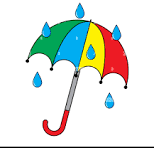 Parenting SupportsFor information on parenting supports and services in Co. Kildare & West Wicklow please check out www.parentingsupport.ieParents Association Table QuizParents Association Table Quiz – March 8th O’Briens Bar 8:30pm. All enquiries to ptanurneyns@gmail.comKildangan/Nurney Ladies GAAKildangan/Nurney Girls training began Saturday 2nd March in Kildangan at 10:30am for U10s/U11s/U12s and U13s.All welcome!Scoil BhrídeNurney, Co. KildareTelephone: (045) 526767www.nurneyns.comsbnurney@gmail.com 6th March 2024Dear Parents/Guardians Please read both sides!!!!!World Book DayTo celebrate World Book Day all pupils are being invited to dress up as their favorite book character on Thursday March 7th. So please start planning your costumes! The Newspaper is sending a photographer.New pupils in our schoolBest wishes to all the new boys and girls who have joined our school. We extend a warm welcome to: Seán, Tyler, Cody and SaoirseSchool AssemblyWell done to all our pupils who received well done awards over the last month for great lining up, working hard, following teacher instructions, following the school rules, playing fair and nice in our school by showing kindness, compassion, respect, saying sorry and offering forgiveness. Congratulations to the following pupils who were pulled out of our “Well Done Award Prize Draw” Kaan  – Senior Infants, Tadhg – 2nd class, Shay – 3rd class, Rynn – 6th classDance lessons for all pupils A 6-week course of dance classes for all pupils with a specialist instructor started on February 20th. Payment of 5 Euro from each pupil is now due. Thank you.SwimmingA six-week course of swimming classes in K-Leisure Athy for 4th class starts on April 10th 2024Payment of 50 Euro from each 4th class pupil is now due. Thank you. March – the month of all seasons!As we head into a variety of weathers, please ensure your child has appropriate outdoor clothing for each and every school day. Thank youParenting SupportsFor information on parenting supports and services in Co. Kildare & West Wicklow please check out www.parentingsupport.ieParents Association Table QuizParents Association Table Quiz – March 8th O’Briens Bar 8:30pm. All enquiries to ptanurneyns@gmail.comKildangan/Nurney Ladies GAAKildangan/Nurney Girls training began Saturday 2nd March in Kildangan at 10:30am for U10s/U11s/U12s and U13s.All welcome!Healthy Eating and LunchboxesScoil Bhríde is a Health Promoting School and has a Healthy Eating School Policy that encourages parents and children not to put certain foods in the lunchbox such as chocolate, crisps, sweets, fizzy drinks, sweet sugar drinks and high calorie take-away fast food. To learn more about Health promoting Schools, please visit Health Promotion and Improvement www.healthpromotion.ie/health/schools. For healthy snack ideas please visit www.safefood.eu. Check out the safefood website for easy ways to choose a balanced nutritious and tasty lunch for your children each day www.safefood.eu/whatisahealthylunch 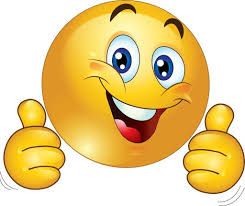 Book Fair March 6th, 7th and 11th On these dates a large selection of children’s books will be on display in the school PE Hall. Each class will spend some time browsing and buying books on March 6th and 7th. The Book Fair will be open to parents on March 11th from 2:20pm - 3pm. Our school will earn a commission of over 50% from the total sales which is then used to purchase books for the pupils’ school library.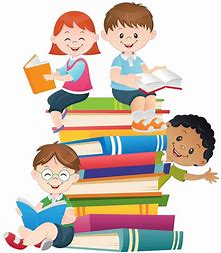 Dates for your diaryThe Parish wishes to inform you that they have arranged a Confirmation Retreat for Confirmation candidates and their class teacher on March 5th 2024 10am-2pm in Solas Bhríde Kildare town.School closed to facilitate referendum voting – Friday March 8th 2024.Easter Bun sale for pupils – Wednesday March 13th 2024Dress up in Green Day – Friday March 15th 2024School will be closed on Monday March 18th for Saint Patrick’s Day.School will close for Easter on Friday March 22nd for all pupils at 12.30pm. Buses have been told. The school will re-open on Monday April 8th 2024 for all pupils at 9.20amThe Parish office wishes to inform you that Communion for families with children in 2nd class will be May 18th 2024 @ 11:30am in Nurney ChurchThe Parish office wishes to inform you that Confirmation for families with children in 6th class will be April 20th @ 11:30am in Nurney Church.Wednesday Note and school information also availableon www.nurneyns.comThank you for your co-operation with the above. __________________________Dr. Vinny Thorpe – Principal Ed.D (SL) M.Ed (SL), MA.Comp.Mus, H.Dip.Prim.Ed, H.Dip.Mus.Tech, P.Grad.Dip.Ed.St(SEN), B.Mus.Ed(H.Dip.Ed), Dip.Mus.Ed, T.Dip.ICT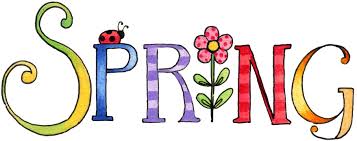 Healthy Eating and LunchboxesScoil Bhríde is a Health Promoting School and has a Healthy Eating School Policy that encourages parents and children not to put certain foods in the lunchbox such as chocolate, crisps, sweets, fizzy drinks, sweet sugar drinks and high calorie take-away fast food. To learn more about Health promoting Schools, please visit Health Promotion and Improvement www.healthpromotion.ie/health/schools. For healthy snack ideas please visit www.safefood.eu. Check out the safefood website for easy ways to choose a balanced nutritious and tasty lunch for your children each day www.safefood.eu/whatisahealthylunch Book Fair March 6th, 7th and 11th On these dates a large selection of children’s books will be on display in the school PE Hall. Each class will spend some time browsing and buying books on March 6th and 7th. The Book Fair will be open to parents on March 11th from 2:20pm - 3pm. Our school will earn a commission of over 50% from the total sales which is then used to purchase books for the pupils’ school library.Dates for your diaryThe Parish wishes to inform you that they have arranged a Confirmation Retreat for Confirmation candidates and their class teacher on March 5th 2024 10am-2pm in Solas Bhríde Kildare town.School closed to facilitate referendum voting – Friday March 8th 2024.Easter Bun sale for pupils – Wednesday March 13th 2024Dress up in Green Day – Friday March 15th 2024School will be closed on Monday March 18th for Saint Patrick’s Day.School will close for Easter on Friday March 22nd for all pupils at 12.30pm. Buses have been told. The school will re-open on Monday April 8th 2024 for all pupils at 9.20amThe Parish office wishes to inform you that Communion for families with children in 2nd class will be May 18th 2024 @ 11:30am in Nurney ChurchThe Parish office wishes to inform you that Confirmation for families with children in 6th class will be April 20th @ 11:30am in Nurney Church.Wednesday Note and school information also availableon www.nurneyns.comThank you for your co-operation with the above. __________________________Dr. Vinny Thorpe – Principal Ed.D (SL) M.Ed (SL), MA.Comp.Mus, H.Dip.Prim.Ed, H.Dip.Mus.Tech, P.Grad.Dip.Ed.St(SEN), B.Mus.Ed(H.Dip.Ed), Dip.Mus.Ed, T.Dip.ICT